Temat: Quizy i zagadki gastronomiczne – utrwalenie i powtórzenie wiadomości 22.06Podpisz miarki – ile płynu znajduje się w naczyniu.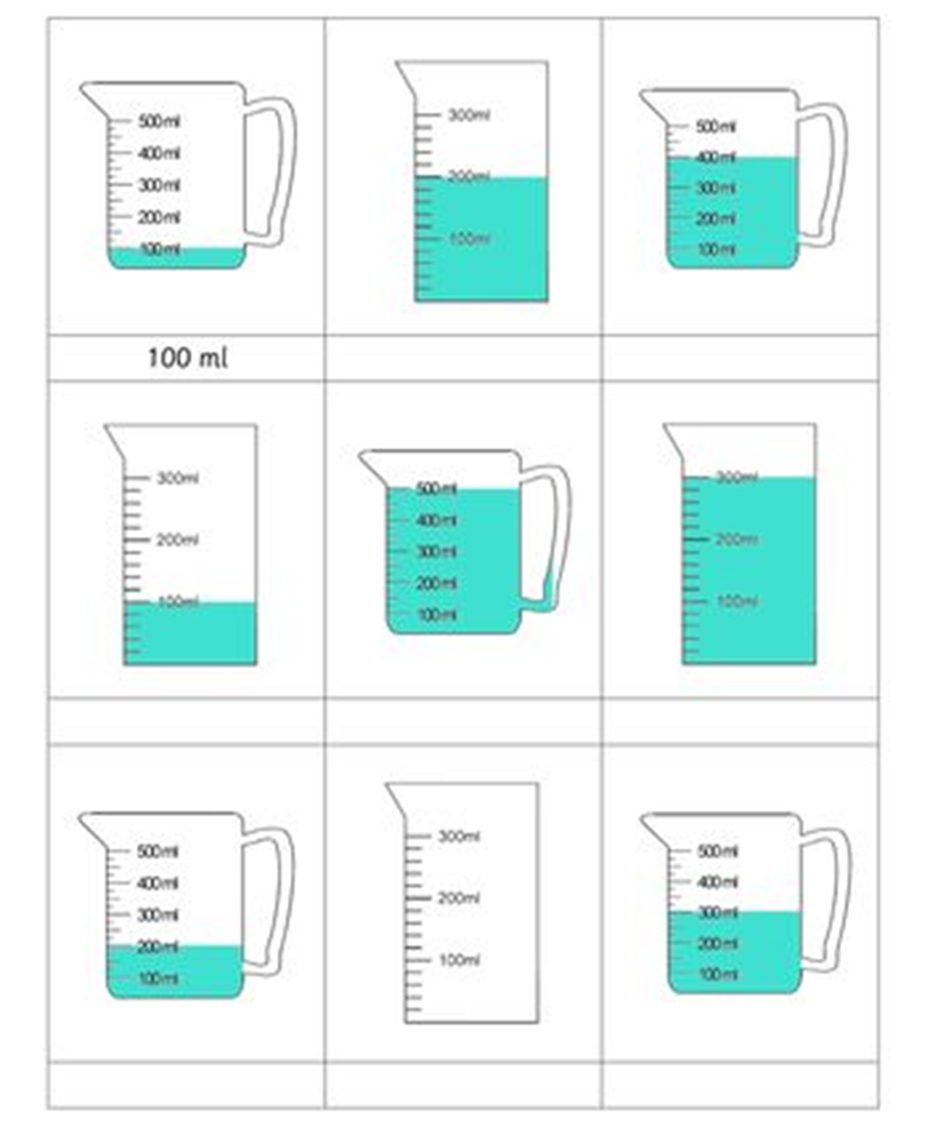 Użyj znaków < mniejszy, większy >, = równy w wartościach poniżej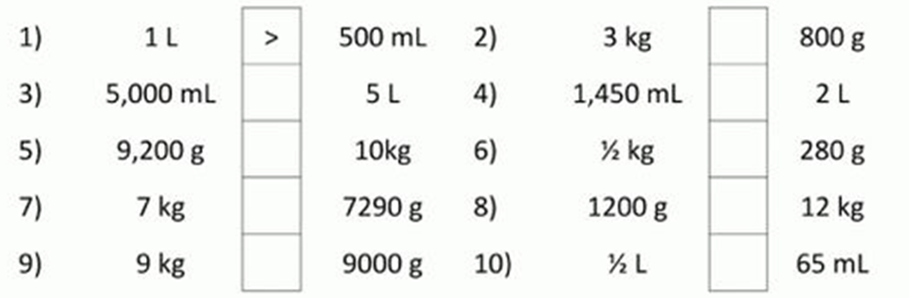 Zaznacz która wartość jest najwyższa w danej kolumnie (uważaj na różne wartości w kolumnie)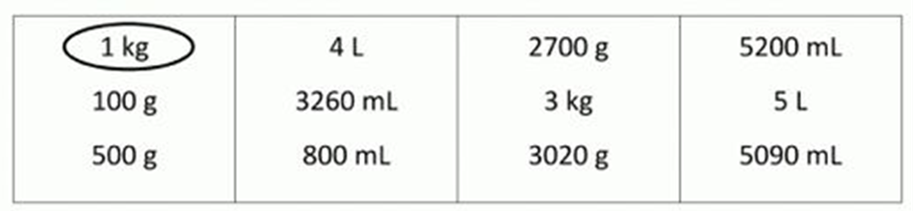 Zamień wagi: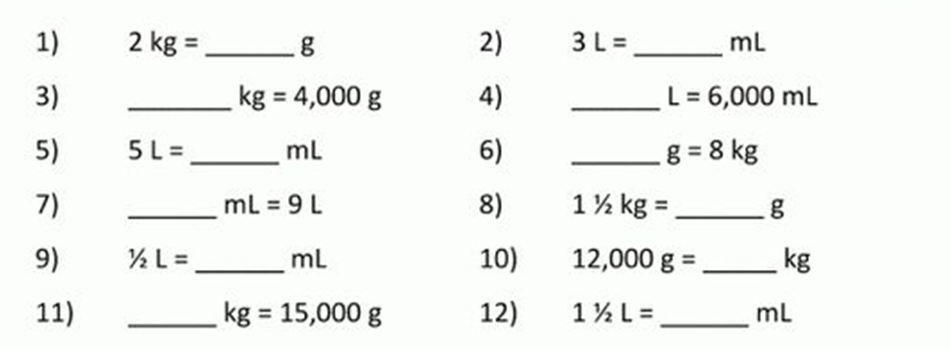 Zaznacz na wagach wartości1600g					1,2 kg				2800 g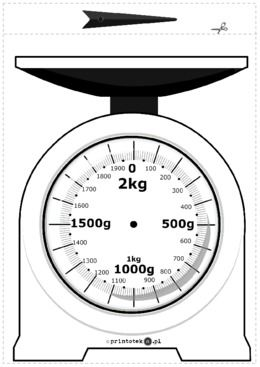 		Dopisz brakującą wagę produktów by była równowaga po obu stronach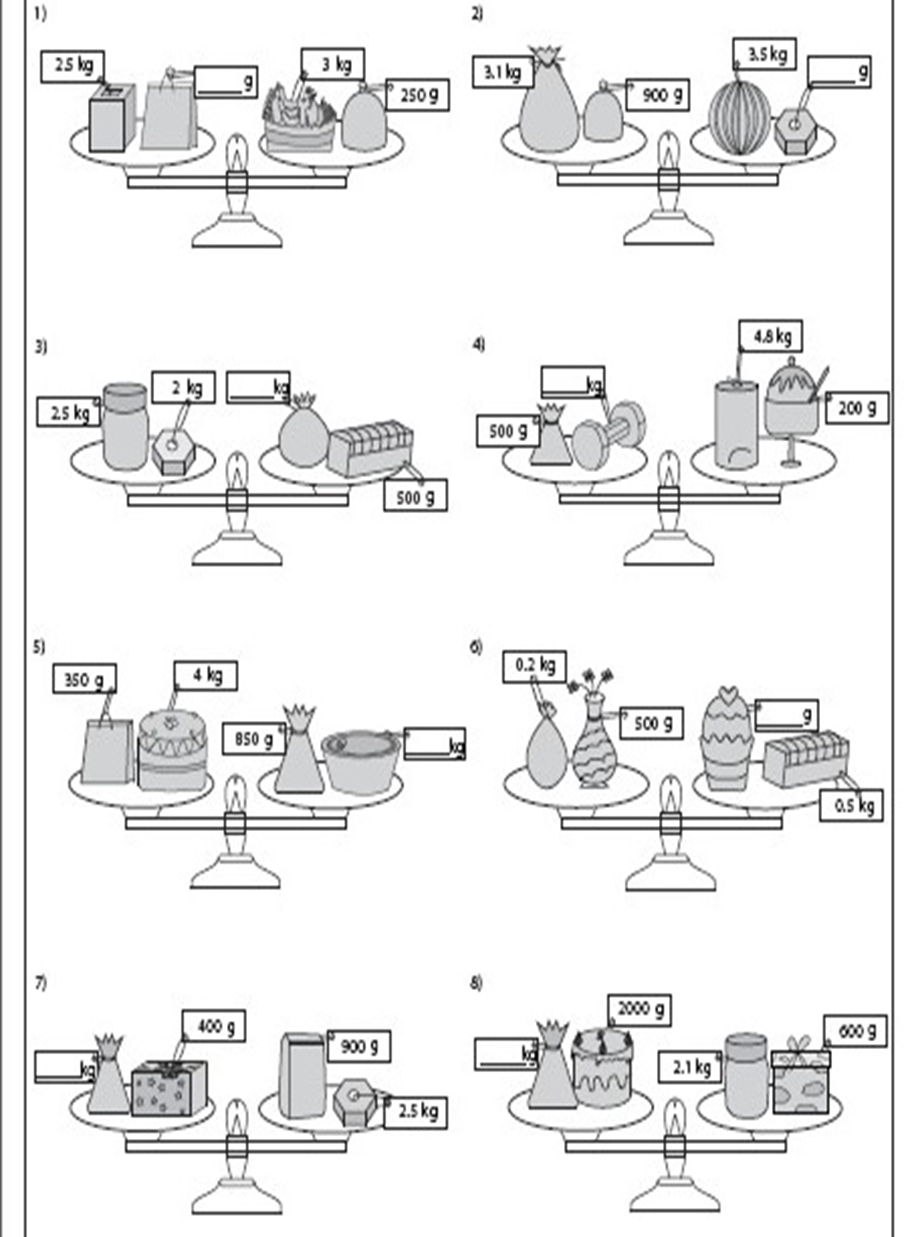 Pamiętajcie o bezpieczeństwie w czasie wypoczynku letniego. Życzę Wam byście w tym wolnym czasie odpoczęli, zobaczyli ciekaw miejsca, poznali nowych przyjaciół. Do zobaczenia we wrześniu.